Harvest MoonNeil Young 1992Optional riff on the Em7A|-7----------| OR SIMPLER |-7-------|E|---7------0-|            |---7---0-|C|-----7--2---|            |-----7---|INTRO:  / 1 2 3 4 /          [D]   [D6]              [Dmaj7]                 x 4|  1  &  2  &  3  &  4  &  |  1  &  2  &  3  &  4  &  ||        ↓     ↓  ↑        |     ↑  ↓  ↑  ↓  ↑  ↓  ↑  |[Em7] Come a little bit closer[Em7] Hear what I have to [D]↓say [D]↓[D6]↓↑/[Dmaj7]↑↓↑↓↑↓↑/[D]↓[D6]↓↑/[Dmaj7]↑↓↑↓↑↓↑/[Em7] Just like children sleepin'[Em7] We could dream this night a-[D]way [D][D6]/[Dmaj7]/[D][D6]/[Dmaj7]/[G] But there's a full moon risin'[G] Let's go dancin' in the [D] light [D][D6]/[Dmaj7]/[D][D6]/[Dmaj7]/[G] We know where the music's playin'[G] Let's go out and feel the [D] night [D][D6]/[Dmaj7]/[D][D6]/[Dmaj7]/[A7sus4] Because I'm still in love with [A7] youI wanna [A7] see you dance a-[A7sus4]gainBecause I'm [A7sus4] still in love with [A7] you[A7] On this harvest [D] moon [D][D6]/[Dmaj7]/[D][D6]/[Dmaj7]/[D][D6]/[Dmaj7]/[D][D6]/[Dmaj7]/[Em7] When we were strangers[Em7] I watched you from a-[D]far [D][D6]/[Dmaj7]/[D][D6]/[Dmaj7]/[Em7] When we were lovers[Em7] I loved you with all my [D] heart [D][D6]/[Dmaj7]/[D][D6]/[Dmaj7]/[G] But now it's gettin' late[G] And the moon is climbin' [D] high [D][D6]/[Dmaj7]/[D][D6]/[Dmaj7]/[G] I want to celebrate[G] See it shinin' in your [D] eye [D][D6]/[Dmaj7]/[D][D6]/[Dmaj7]/[A7sus4] Because I'm still in love with [A7] youI wanna [A7] see you dance a-[A7sus4]gainBecause I'm [A7sus4] still in love with [A7] you[A7] On this harvest [D] moon [D][D6]/[Dmaj7]/[D][D6]/[Dmaj7]/[D]↓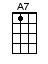 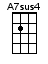 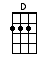 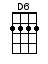 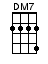 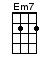 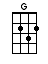 www.bytownukulele.ca